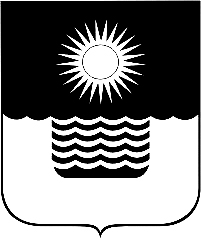 Р Е Ш Е Н И Е ДУМЫ МУНИЦИПАЛЬНОГО ОБРАЗОВАНИЯГОРОД-КУРОРТ ГЕЛЕНДЖИКот 24 октября 2019 года 	                    		                        		№ 174 г. ГеленджикО внесении изменений в решение Думы муниципального образования город-курорт Геленджик от 24 декабря 2018 года № 46 «Об утверждении Плана работы Думы муниципального образования город-курорт Геленджик на 2019 год»(в редакции решения Думы муниципального образования город-курорт Геленджик от 31 мая 2019 года №116)В целях организации работы Думы муниципального образования город-курорт Геленджик, на основании заявлений депутатов Думы муниципального образования город-курорт Геленджик, избранных по многомандатным избирательным округам №4, 17 по результатам повторных выборов депутатов Думы муниципального образования город-курорт Геленджик по многомандатным избирательным округам №4, 17 от 8 сентября 2019 года, выдвинутых Геленджикским местным отделением Всероссийской политической партии «Единая Россия», Алексеева Александра Александровича, Рогожа Антона Юрьевича, руководствуясь статьей 35 Федерального закона от 6 октября 2003 года №131-ФЗ «Об общих принципах организации местного самоуправления в Российской Федерации» (в редакции Федерального закона от 2 августа 2019 года №313-ФЗ), статьями 27, 70 Устава муниципального образования город-курорт Геленджик, статьями 5, 9 Регламента Думы муниципального образования город-курорт Геленджик, утвержденного решением Думы муниципального образования город-курорт Геленджик от 29 июня 2018 года №777 (в редакции решения Думы муниципального образования город-курорт Геленджик от 26 апреля 2019 года №94), решением Думы муниципального образования город-курорт Геленджик от 24 октября 2019 года №172 «О досрочном прекращении полномочий депутата Думы муниципального образования город-курорт Геленджик, заместителя председателя Думы муниципального образования город-курорт Геленджик Куликова Дмитрия Валериевича», Дума муниципального образования город-курорт Геленджик р е ш и л а:Внести в решение Думы муниципального образования город-курорт Геленджик от 24 декабря 2018 года № 46 «Об утверждении Плана работы Думы муниципального образования город-курорт Геленджик на 2019 год» (в редак-ции решения Думы муниципального образования город-курорт Геленджик                 от 31 мая 2019 года №116) следующие изменения:пункт 24 приложения №3 к Плану работы Думы муниципального образования город-курорт Геленджик на 2019 год (далее - План) исключить;приложение №3 к Плану дополнить пунктами 29, 30 следующего содержания:пункт 24 приложения №4 к Плану исключить; приложение №4 к Плану дополнить пунктами 29, 30 следующего содержания:2.Решение вступает в силу со дня его подписания. Председатель Думы муниципального образования город-курорт Геленджик		                 	        М.Д. Димитриев«29Алексеев Александр АлександровичXVIIг. Геленджик, с. Кабардинка, ул. Револю-ционная, 90, администрация Кабардинс-кого внутригородского округа администрации муниципального образования город-курорт Геленджикеженедельно по средам с 12.00 до 15.0030Рогожа Антон ЮрьевичIVг. Геленджик, ул.Грибоедова, 1, муниципальное автономное образовательное учреждение дополнительного образования «Центр развития творчества детей и юношества» муниципального образования город-курорт Геленджик (кабинет директора), 5-02-01еженедельно по четвергам с 17.00 д 18.00»«29Алексеев Александр АлександровичXVIIг.Геленджик, с.Виноградное, ул.Центральная, 1, муниципальное бюджетное учреждение культуры «Клуб села Виноградное» муниципального образования город-курорт Геленджик2-й четверг месяца с 16.00 до 17.0030Рогожа Антон ЮрьевичIVг. Геленджик, ул.Грибоедова, 1, муниципальное автономное образовательное учреждение дополнительного образования «Центр развития творчества детей и юношества» муниципального образования город-курорт Геленджик (кабинет директора), 5-02-011-я среда месяца с 17.00 до 18.00»